ПРОФСОЮЗЫ РАБОТНИКОВ ТОРГОВЛИНА МЕЖДУНАРОДНОМ НАПРАВЛЕНИИБУДУТ ДЕЙСТВОВАТЬ СОГЛАСОВАННОСостоялось заседание Совета Международной конфедерации профессиональных союзов работников торговли, общественного питания, потребительской кооперации и различных форм предпринимательства (КПТ). Оно проходило в городе Сали (Сенегал) в рамках участия делегации КПТ в мероприятиях 5-й Всемирной конференции Международного объединения профсоюзов трудящихся сельского хозяйства, пищевой промышленности, торговли, текстильной и родственных отраслей промышленности.В качестве основного был рассмотрен вопрос об актуальных задачах международной деятельности КПТ. В своем докладе председатель КПТ отметила, что сегодня Конфедерации как международной организации удалось создать собственный эффективный механизм многостороннего диалога и включить в него родственные профсоюзы других регионов мира. Являясь неотъемлемой частью международного профсоюзного движения, Конфедерация свободно и открыто взаимодействует с другими профсоюзами и их объединениями, сотрудничает и может вступать в международные профсоюзные альянсы, заключать договоры и соглашения. Ярким примером этой практики являются дружественные связи Конфедерации с Международным объединением профсоюзов трудящихся сельского хозяйства, пищевой промышленности, торговли и родственных отраслей промышленности. Это сотрудничество стало результатом длительной, многолетней работы. Между КПТ и данным Объединением сложилась прочная система взаимоотношений, построенных на открытом диалоге и глубоком взаимопонимании, уважении к независимости и специфике деятельности каждой организации. В документах нынешней 5-й Всемирной конференции развитие сотрудничества этого Международного объединения с КПТ специально подчеркнуто как особо важное направление работы на длительную перспективу.За последний год формируются предпосылки для установления постоянных контактов КПТ с рядом зарубежных национальных и международных профцентров, поступали предложения о развитии двухсторонних контактов с отраслевыми профсоюзами Пакистана, Палестины, Конго, Мавритании и рядом других.Председатель КПТ внесла предложение о разработке программы международной деятельности Конфедерации. Эта инициатива была поддержана Советом. В ходе обсуждения участниками было отмечено, что в развитии международной активности надо прежде всего опираться на собственные реальные отраслевые и национальные возможности и находить конкретные и взаимополезные формы сотрудничества с зарубежными коллегами. Члены Совета КПТ обсудили и дополнили представленный в докладе анализ основных социально-экономических тенденций развития в мире и в регионе СНГ, их влияние на внутренние процессы в странах, где действуют членские организации КПТ. Эти процессы, подчеркивалось в выступлениях, определяют тот реальный контекст, в котором будет развиваться международная деятельность.В своих выступлениях члены Совета рассказали об актуальных проблемах профсоюзной деятельности в их странах. По решению Совета КПТ членским организациям предложено определить ключевые проблемы в социально-экономической сфере, выявить, в чём заключено влияние этих проблем на трудовые отношения и деятельность профсоюзов. Особое внимание будет обращено на ту роль, которую сейчас играют в отраслях транснациональные корпорации и в чём состоят особенности их действий сегодня.Опираясь на анализ данной информации, как было подчеркнуто в решении Совета, необходимо будет нацелить международную деятельность КПТ на конкретные формы сотрудничества. Совет КПТ рассмотрел также ряд других вопросов деятельности Конфедерации.С 10 по 12 апреля 2024 г. в г. Сали (Сенегал) состоялась 5-ая Всемирная конференция Международного объединения профсоюзов трудящихся сельского хозяйства, пищевой промышленности, торговли, текстильной и родственных отраслей промышленности. В ней приняли участие делегаты из 105 национальных профсоюзных организаций работников сельского хозяйства, пищевой промышленности, торговли, текстильной и родственных отраслей промышленности из 86 стран, представлявшие более чем 100 млн человек. В докладе Генерального секретаря Международного объединения Ж. Юка было отмечено, что современный период характеризуется углублением системного кризиса капитализма, его пагубных экономических, социальных, экологических и политических последствий для трудящихся, работников сельского хозяйства и целых народов. Нарастают угрозы мирному развитию, налицо рост реакционных сил, ведущих наступление на социальные завоевания, свободы, профсоюзные и демократические права.Вопрос о сохранении мира является ключевым. «НАТО, как капиталистическая наднациональная структура, абсолютно не имеет своей целью защиту мира. Напротив, она стремится конкретно и целенаправленно любой конфликт раздуть до масштабов мирового. Наша организация требует роспуска этого воинственного института, главной целью которого является содействие империализму», – заявил в своём докладе Ж. Юк. Конференция выразила свою неизменную солидарную поддержку народам Сирии, Палестины и Кубы, наиболее потерпевшим от давления международного империализма.Почти 900 миллионов человек, страдающих от голода и недоедания, живут в странах, которые прямо затронуты империалистическими и неоколониалистскими войнами, отметил докладчик. Для детей последствия этого являются еще более катастрофическими. Почти 144 миллиона детей страдают от хронического отставания в развитии. Разрушение промышленности, массовое исчезновение рабочих мест, истощение финансовых ресурсов государств ведёт к краху национальных экономик стран, находящихся в зоне военно-политических конфликтов. Эти гибельные драматические последствия находят своё отражение в стремительном обнищании домашних хозяйств, сокращении доступа к чистой воде, к услугам здравоохранения, в распаде системы образования, отмечается в докладе.Во многих странах народные, профсоюзные, политические и культурные объединения наносят удар по капиталу и создают социальные и демократические ориентиры, которые открывают путь к фундаментальным изменениям, укрепляющим социальный прогресс, демократию, мир, национальную независимость, продовольственный суверенитет, укрепляют международную солидарность и взаимовыгодное экономическое сотрудничество. Конференция приняла развернутое Обращение, ключевые разделы которого обозначены следующими лозунгами: «Мир и разоружение на всей Земле!»; «Суверенитет и продовольственную независимость народам – чтобы уничтожить голод и недоедание»!»; «Усилить профсоюзное движение!».Конференция сформировала руководящие органы Объединения. Его Президентом был избран – Алиу Ндиайе (Сенегал), Генеральным секретарем – Жюльен Юк (Франция).Членом Исполнительного комитета Объединения была избрана Председатель КПТ Наталья Чернышева.Состоялся ряд встреч и переговоров делегации КПТ с представителями дружественных профобъединений, участвовавших в работе Конференции. 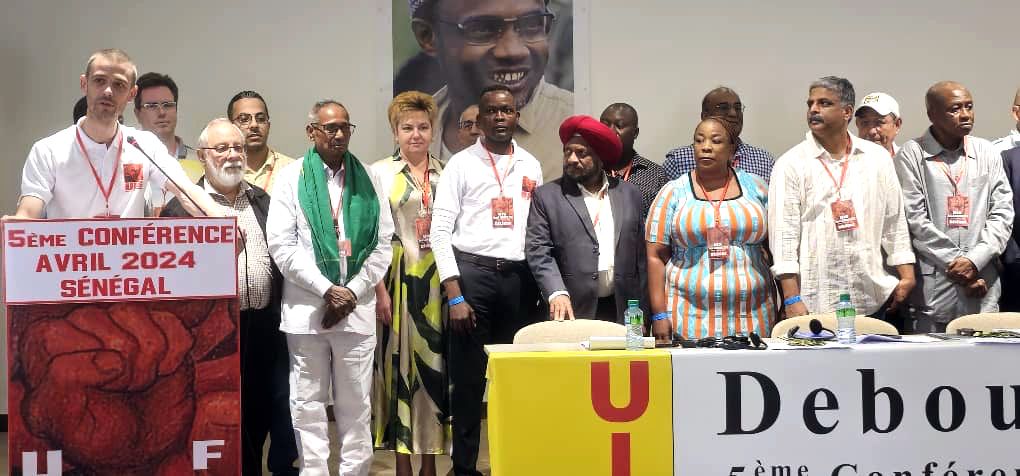 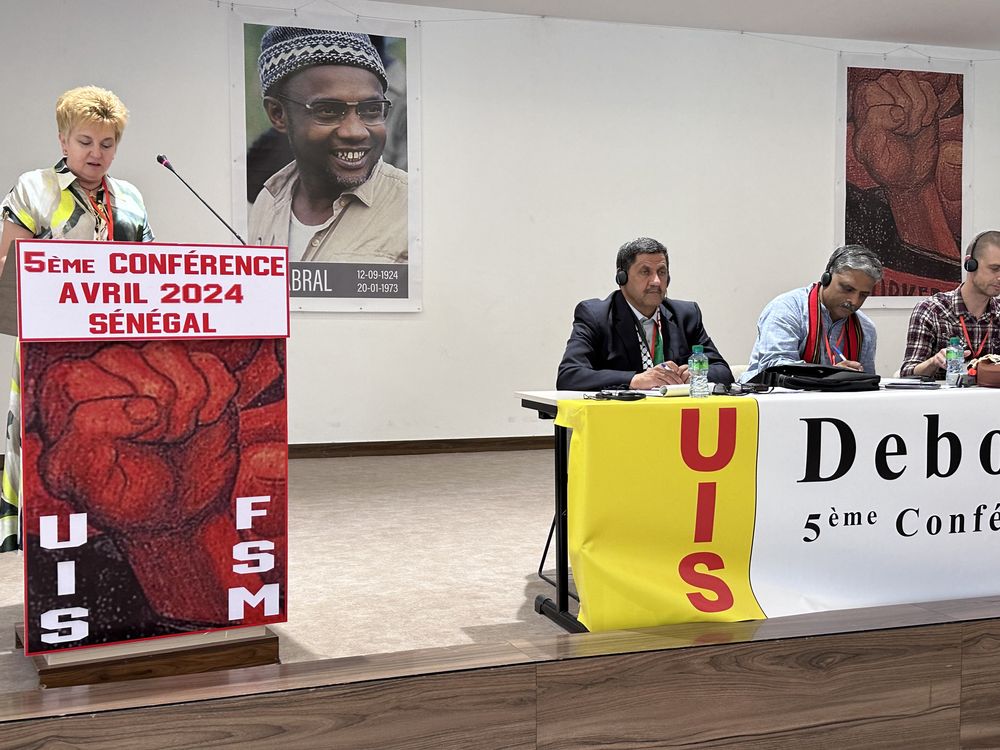 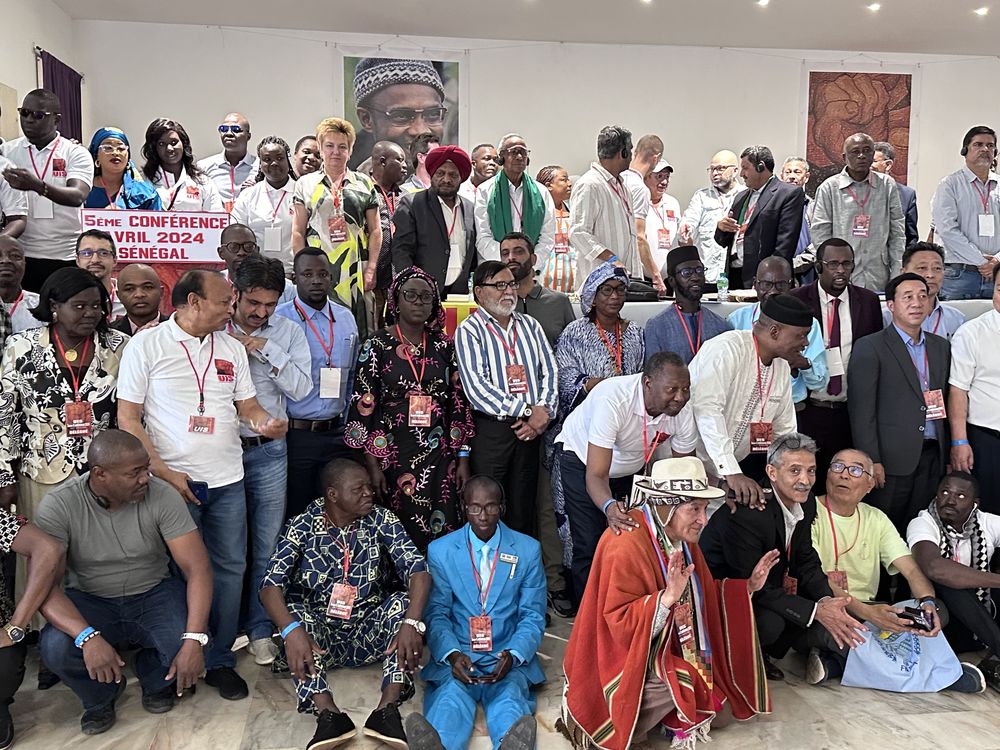 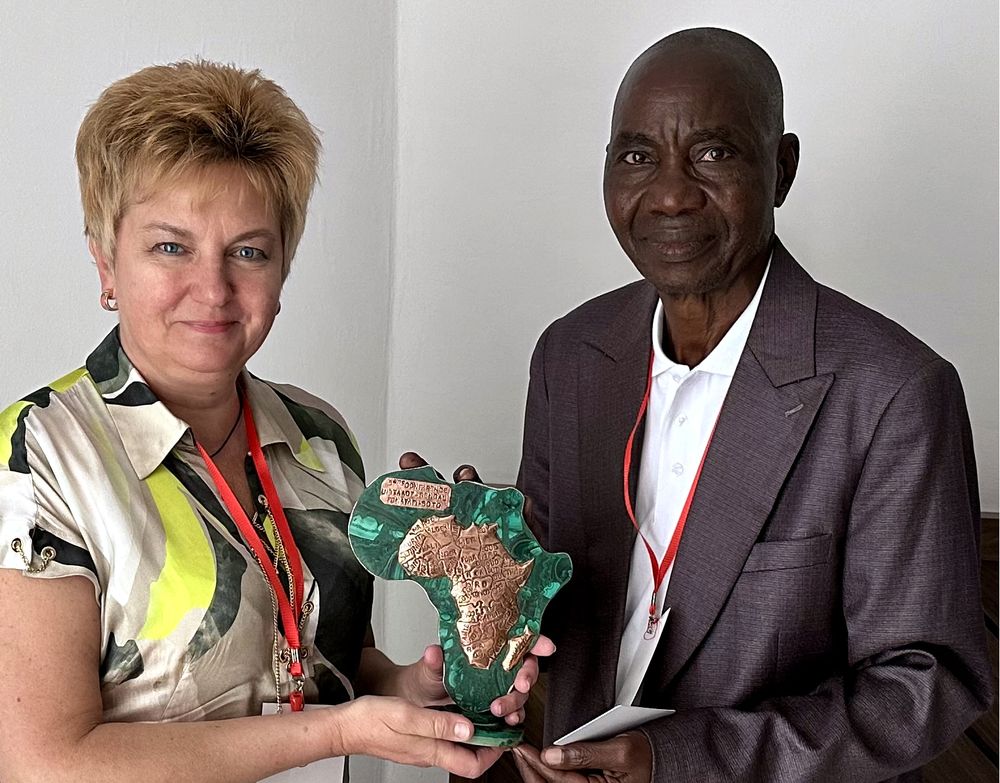 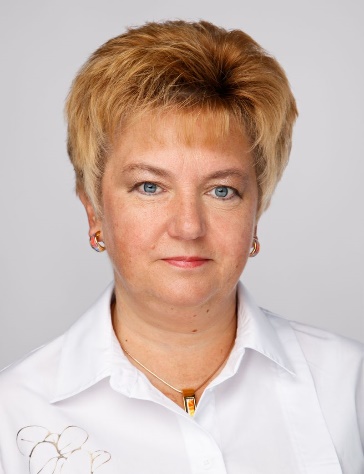 Наталья ЧЕРНЫШЕВА,председательМеждународной конфедерации профессиональных союзов работников торговли, общественного питания, потребительской кооперации и различных форм предпринимательства (КПТ)